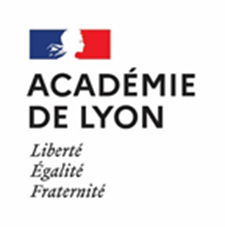 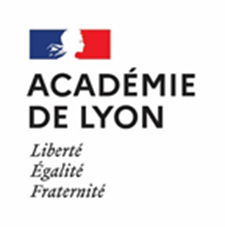 AIDE AUX ORPHELINS - ASIA (dossier à transmettre au service social)ACADEMIE DE LYON – DEPARTEMENT ……….RENSEIGNEMENTS CONCERNANT LE DEMANDEUR (PARENT SURVIVANT OU ENFANT MAJEUR)La loi réprime les fraudes et fausses déclarations (articles 441-1 et 441-6 al. 2 du Code Pénal)NOM :  __________________________________________    Prénoms :         ___________________________________________   Adresse : 													Tél.			  Mail. :											 PARENT SURVIVANT RELEVANT DE L’EDUCATION NATIONALELieu d’exercice :                                                                                       Grade - Fonction :					AGENT CONTRACTUEL : OUI           (préciser la durée :                )    NON                N° TIERS CHORUS (réservé à l’administration) |__|__|__|__|__|__|__|__|__|__|Pièces à fournir :  - la photocopie du dernier avis d’imposition complet – la photocopie du livret de famille – un certificat de décès – un relevé d’identité bancaire (RIB) aux noms et prénoms du demandeur. En cas de compte joint, les 2 prénoms doivent impérativement figurer sur le RIB.Date de naissance :    Lieu de naissance :N° Sécurité Sociale. :Renseignements concernant le parent  décédéa) Le parent décédé relève de l’éducation nationaleSignature et nom de l’assistant de service socialSignature et nom de l’assistant de service socialNomNomPrénomDate de naissanceService ou établissement 	Adresse complète 	Code postal et ville 	Grade 	Avis C.D.A.S.Avis C.D.A.S.Fonction 	Date d'entrée en fonction 	Date de titularisation 	Date du décès :Date :Date :le Président de la C.D.A.S.le Président de la C.D.A.S.b) Le parent décédé, conjoint ou concubin d’agent de l’Etat, ne relève pas de l’éducation nationaleNomPrénomDate du décès :2) Enfant(s) à charge fiscalement :Décision RectoraleDécision RectoraleNom(s), prénom(s), date(s) et lieu de naissance                                      (€)Signature :Signature :